1.ชื่อเรื่อง : ประสิทธิผลของโปรแกรมการเรียนรู้แนวทางการพัฒนาคุณภาพ ระบบเทคโนโลยีสารสนเทศโรงพยาบาล                                                                                                                                 ด้วยเทคนิค“การใชสื่อประกอบการสื่อสารทางวาจา (Supporting spoken  communication with visual tools)”2. เจ้าของผลงานและนำเสนอ นางสายรุ้ง วงศ์ศิริ 		นักวิชาการสาธารณสุขชำนาญการ    ผู้ร่วมดำเนินการ  1) นายนิรัตน์ โมลาขาว		หัวหน้ากลุ่มงานประกันสุขภาพฯ     2) นางปาริชาต ศิริธรรมจักร		นักวิชาการคอมพิวเตอร์		     3) นายพรยศ ดอกดู่			เจ้าพนักงานเครื่องคอมพิวเตอร์3.ความสำคัญและที่มาของปัญหาการวิจัย		เทคโนโลยีสารสนเทศและการสื่อสาร (Information and Communication Technology : ICT) เป็นเครื่องมือในการพัฒนาระบบข้อมูลข่าวสารซึ่งมีความสําคัญต่อการพัฒนาระบบสุขภาพของ ประชาชนตามแผนพัฒนาสุขภาพแห่งชาติดังกล่าว เพราะไม่เพียงแต่เพื่อใช้ข้อมูลข่าวสารสําหรับ บริหารจัดการข้อมูลด้านการรักษา  ด้านการเบิกจ่ายค่ารักษาตามสิทธิและด้านการประกันสุขภาพ  หากยังได้นําไปใช้ในการวิเคราะห์การเกิดโรคอุบัติใหม่ การคาดการณ์การเจ็บป่วยในอนาคต การวาง แผนพัฒนาบุคลากรสาธารณสุข การวางแผนด้านงบประมาณอย่างเหมาะสมและการกําหนดกลยุทธ์ และนโยบายด้านสุขภาพด้วย  ดังนั้น การมีข้อมูลข่าวสารที่ถูกต้อง ครบถ้วน มีคุณภาพและทันสมัย จึง เป็นสิ่งจําเป็นที่จะทําให้การพัฒนาสุขภาพประชาชนบรรลุเป้าหมายตามแผน  นอกจากเป็นเครื่องมือในการพัฒนาระบบข้อมูลข่าวสารแล้ว ยังสามารถนํา ICT มาประยุกต์ ใช้ในการให้บริการแก่ประชาชนในสถานบริการให้เกิดความรวดเร็ว ผู้ป่วยไม่ต้องรอนาน ประชาชน สามารถเข้าถึงแหล่งความรู้ทางอินเตอร์เน็ต เพื่อการป้องกันและส่งเสริมสุขภาพของตนเอง ครอบครัว และชุมชน กลุ่มประชาชนผู้ด้อยโอกาส เช่น ผู้ที่อยู่ในท้องที่ห่างไกลสามารถได้รับบริการทาง การแพทย์จากแพทย์ผ่านระบบการแพทย์ทางไกล ผู้พิการทางสายตาสามารถเข้าถึงข้อมูลสุขภาพใน เว็บไซต์ซึ่งออกแบบสําหรับผู้พิการด้วย ผู้สูงอายุที่เป็นโรคเรื้อรัง เช่น ความดัน เบาหวาน ไขมันในเส้น เลือดสามารถรับบริการที่โรงพยาบาลส่งเสริมสุขภาพตําบลใกล้บ้านโดยไม่ต้องเดินทางมารับบริการที่ โรงพยาบาลชุมชน เนื่องจากมีระบบ ICT เชื่อมโยงระหว่างโรงพยาบาลส่งเสริมสุขภาพตําบล และ โรงพยาบาลชุมชน เพื่อการปรึกษาหารือ และรับ - ส่งข้อมูลที่จําเป็น  การพัฒนาระบบเทคโนโลยีสารสนเทศและการสื่อสาร   สามารถดําเนินการให้เกิดผลเป็น รูปธรรมได้ด้วยการกําหนดวิสัยทัศน์ เป้าหมาย ยุทธศาสตร์ กลวิธีและ มาตรการ และมีการถ่ายทอด ยุทธศาสตร์และกลยุทธ์ลงสู่การปฏิบัติ กระทรวงสาธารณสุขจึงได้จัดทําแผนยุทธศาสตร์การพัฒนา เทคโนโลยีสารสนเทศและการสื่อสารระยะปี 2556-2565  โรงพยาบาลห้วยผึ้งได้กำหนดให้มีการดำเนินงาน และรับการประเมินจากสำนักงานสาธารณสุข             กาฬสินธุ์ในปีงบประมาณ 2563 โดยต้องผ่านการดำเนินงานขั้นที่ 1 ดังนั้นกลุ่มงานประกันสุขภาพ ยุทธศาสตร์ และสารสนเทศทางการแพทย์ จึงได้จัดให้มีการเรียนรู้และทำความเข้าใจแนวทางการดำเนินงานพัฒนาคุณภาพระบบเทคโนโลยีสารสนเทศโรงพยาบาล Thai Medical Informatics – TMI Hospital IT Maturity Model เพื่อให้สามารถดำเนินงานได้ตามมาตรฐานที่กำหนด4.วัตถุประสงค์ของการศึกษา	เพื่อประเมินประสิทธิผลของโปรแกรมการเรียนรู้แนวทางการพัฒนาคุณภาพ ระบบเทคโนโลยีสารสนเทศโรงพยาบาล ด้วยเทคนิค “การใชสื่อประกอบการสื่อสารทางวาจา (Supporting spoken  communication with visual tools)”ของบุคลากรกลุ่มงานประกันสุขภาพ ยุทธศาสตร์และสารสนเทศทางการแพทย์5.คำถาม	 การให้ความรู้โดยใช้เทคนิค “การใชสื่อประกอบการสื่อสารทางวาจา” (Supporting spoken  communication with visual tools) สามารถเพิ่มความรู้ ความเข้าใจแนวทางการพัฒนาคุณภาพ ระบบเทคโนโลยีสารสนเทศโรงพยาบาลได้6.กรอบแนวความคิด7.นิยามศัพท์    1. เทคนิคการใชสื่อประกอบการสื่อสารทางวาจา (Supporting spoken communication with visual tools)  หมายถึง ชุดเครื่องมือการปฏิบัติขั้นพื้นฐาน ที่แนะนําแนวทางปฏิบัติเปน ขั้นตอน (step-by-step guidance) ในการสื่อสารสร้างความรู้ ความเข้าใจของผู้ส่งสาร และผู้รับสาร    2. แนวทางการพัฒนาคุณภาพ ระบบเทคโนโลยีสารสนเทศโรงพยาบาล หมายถึง แนวทางการพัฒนาคุณภาพคุณภาพเทคโนโลยีสารสนเทศโรงพยาบาล (Hospital Information Technology Quality Improvement Framework – HITQIF) ของสมาคมเวชสารสนเทศไทย (Thai Medial Informatics Association – TMI) ฉบับที่ 1 พ.ศ.2561   3. การใชสื่อประกอบการสื่อสารทางวาจา (Supporting spoken  communication with visual tools) หมายถึง เครื่องมือการสื่อสาร โดยการใชสื่อประกอบการสื่อสารทางวาจา (Supporting spoken  communication with visual tools) ในการสร้างความรู้ ความเข้าใจระหว่างผู้ส่งสารและผู้รับสารของกองสุขศึกษา8.ประโยชน์ที่คาดว่าจะได้รับ 	1. บุคลากรกลุ่มงานประกันสุขภาพ ยุทธศาสตร์ และสารสนเทศทางการแพทย์  มีความรู้ ความเข้าใจ แนวทางการพัฒนาคุณภาพ ระบบเทคโนโลยีสารสนเทศโรงพยาบาลมากขึ้น	2. บุคลากรกลุ่มงานประกันสุขภาพ ยุทธศาสตร์ และสารสนเทศทางการแพทย์สามารถนำมาตรฐานไปแปลงสู่การปฏิบัติได้9. ขั้นตอนการศึกษา	9.1 รูปแบบการศึกษา  เป็นการศึกษาเชิงปฏิบัติการ เลือกกลุ่มตัวอย่างแบบเจาะจง ได้แก่ เจ้าหน้าที่ของกลุ่มงานประกันสุขภาพ ยุทธศาสตร์ และสารสนเทศทางการแพทย์ จำนวน 9 คน เก็บข้อมูลด้วยแบบสอบถาม จำนวน 2 ตอน ได้แก่ ตอนที่ 1) ข้อมูลทั่วไป ตอนที่ 2) แบบทดสอบ 4 ตัวเลือก จำนวน 20 ข้อ                                     เก็บข้อมูลก่อน และหลังการเข้าร่วมโปรแกรม วิเคราะห์ข้อมูล โดยใช้ ร้อยละ ค่าเฉลี่ย	9.2 ขั้นตอนการสร้างเครื่องมือ ผู้ศึกษาทำความเข้าใจและสรุปสาระสำคัญของแนวทางการพัฒนาคุณภาพ ระบบเทคโนโลยีสารสนเทศโรงพยาบาล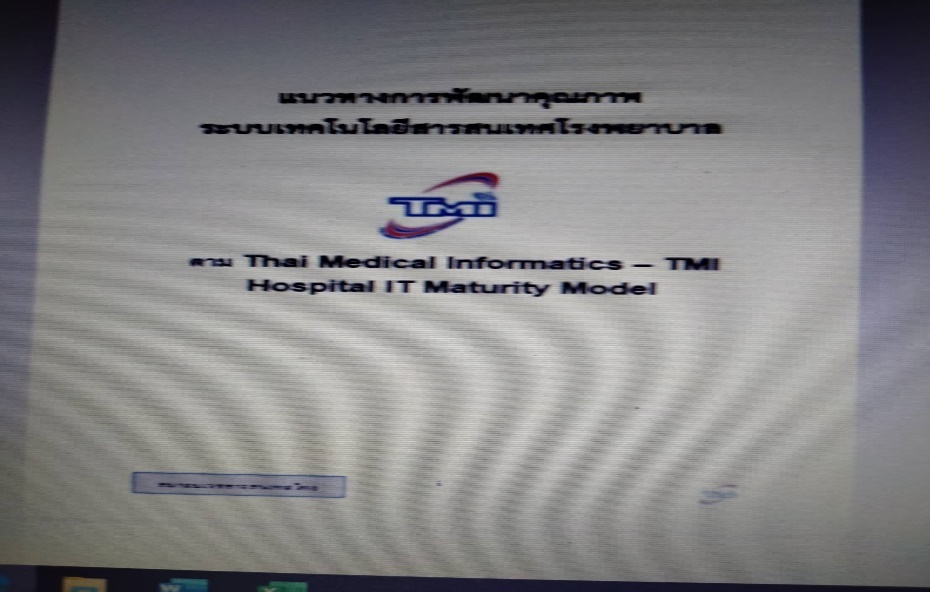 จัดทำสื่อประกอบการเรียนรู้ (Power point) จำนวน 40 สไลด์ ใช้เวลาในการสอน              1 ชั่วโมง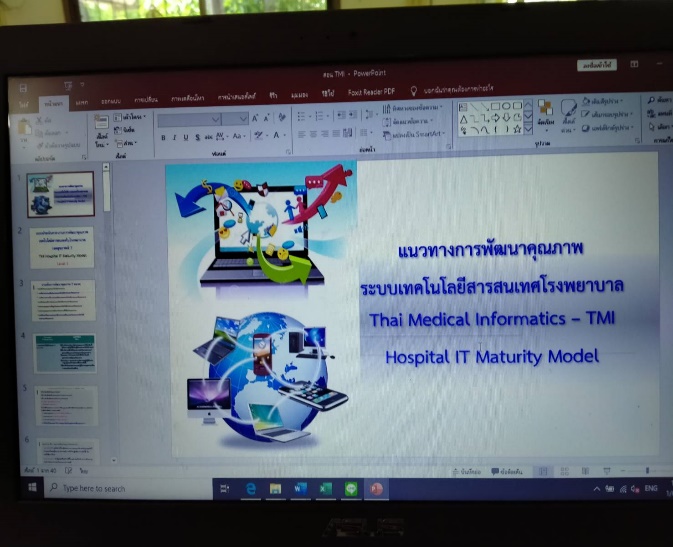 3. สร้างแบบทดสอบ จำนวน 20 ข้อ 4 ตัวเลือก ให เลือกตอบขอที่ถูกตองที่สุด                          ตอบถูกได 1 คะแนน  ตอบผิด ได  0  คะแนน  โดยกําหนดเกณฑในการแปลความหมายของคะแนน                       เปน 3 ระดับ การแปลผลคะแนนโดยพิจารณาตามเกณฑ ของบลูม (Bloom, 1968) ดังนี้ 4. ตรวจสอบความตรงของเนื้อหาจากผู้เชี่ยวชาญ ในโรงพยาบาลนำร่องการประเมิน HAIT ( รพ.สมเด็จ) จำนวน 2 คน ได้แก่ หัวหน้างานเทคโนโลยีสารสนเทศ และนักวิชาการคอมพิวเตอร์ และตรวจสอบความเที่ยง                      5. ปรับปรุงแก้ไขตามข้อเสนอแนะ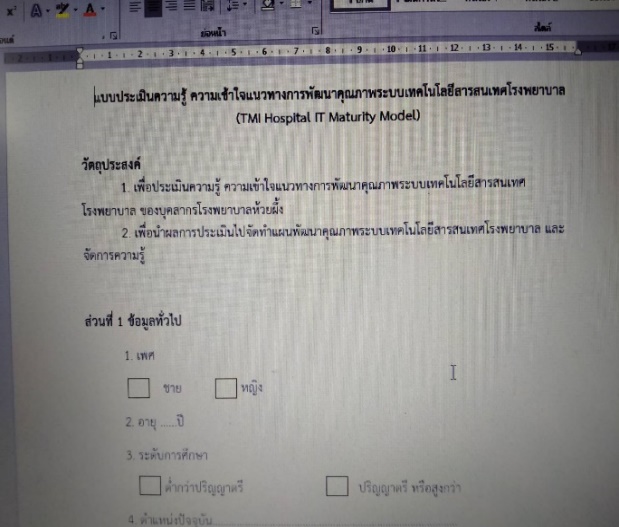 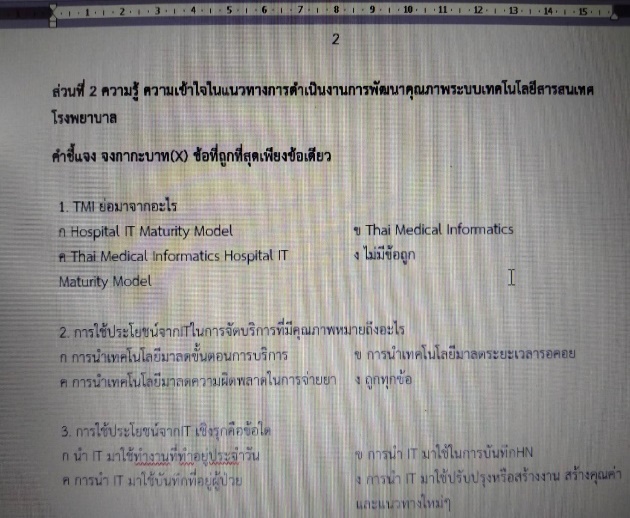 6. นำแบบสอบถามที่ปรับปรุงแก้ไข แล้วนำไปทดสอบ กับ กลุ่มตัวอย่าง ตัวอย่างจำนวน 8 คน และนำมาวิเคราะห์ความเชื่อมั่น มีค่า Cronbach’s alpha เท่ากับ 0.77. นัดกลุ่มเป้าหมายเข้ารับการเรียนรู้ตามโปรแกรม โดยแบ่งออกเป็น 2 รุ่นๆละ 1 วัน                  ( 1ชั่วโมง)     	8. ประเมินผลก่อนและหลังการเรียน    9.จัดทำเอกสารรายงานผล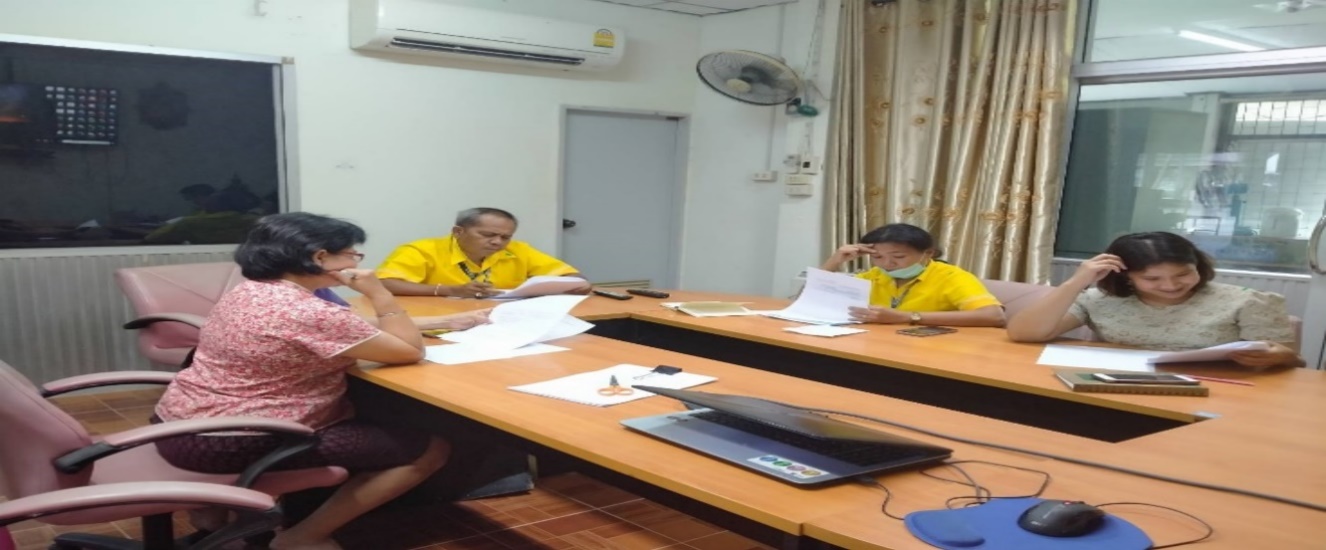 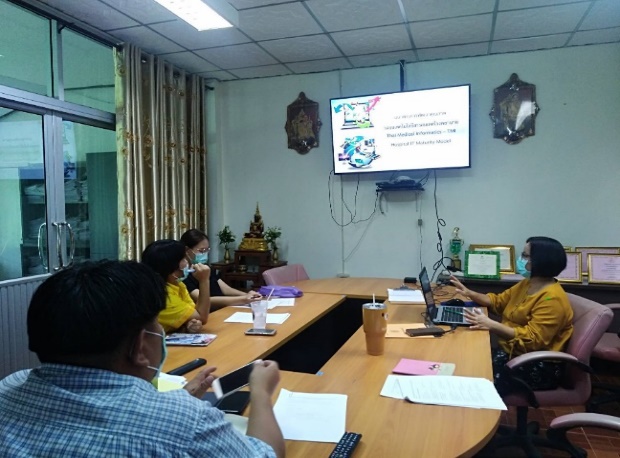 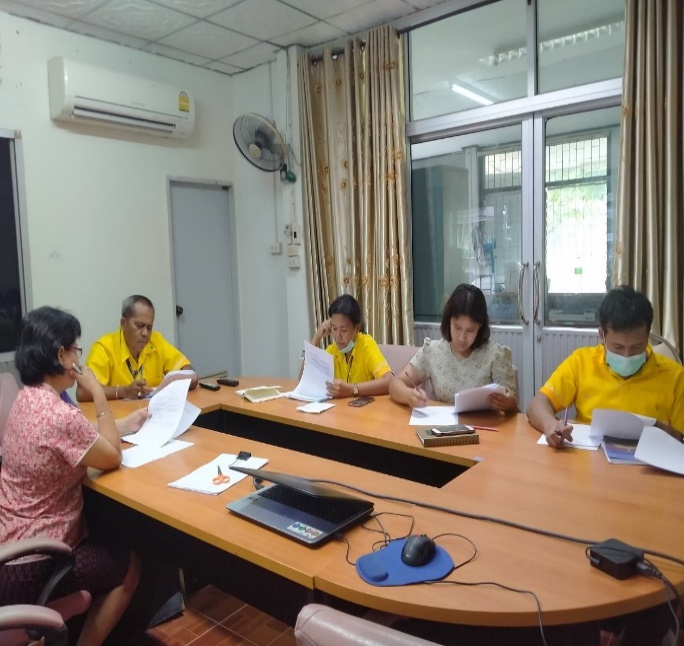 10.ระยะเวลาในการดำเนินงาน 	พฤษภาคม  2563 11. ผลการศึกษา	จากการศึกษาประสิทธิผลของการเรียนรู้แนวทางการพัฒนาคุณภาพ ระบบเทคโนโลยีสารสนเทศโรงพยาบาล ด้วยเทคนิค การใชสื่อประกอบการสื่อสารทางวาจา (Supporting spoken  communication with visual tools) ที่ใช้แบบสอบถาม จำนวน 2 ตอน คือตอนที่ 1 ข้อมูลทั่วไป ตอนที่ 2 เป็นแบบทดสอบแบบ  4 ตัวเลือก จำนวน 20 ข้อ เป็นเครื่องมือในการเก็บรวบรวมข้อมูล ในกลุ่มตัวอย่างที่คัดเลือกแบบอย่างเจาะจง จำนวน 9 คน ผลการศึกษาพบว่า	11.1 ข้อมูลทั่วไป	ในการวิเคราะห์คุณลักษณะของกลุ่มตัวอย่าง ผู้วิจัยใช้สถิติพรรณนาในการวิเคราะห์ โดยเริ่ม จากการวิเคราะห์ข้อมูลทั่วไปของผู้ตอบแบบสอบถามตารางที่ 1 แสดง เพศ อายุ การศึกษาของกลุ่มตัวอย่างจากตารางที่ 1 แสดงให้เห็นว่าผู้ตอบแบบสอบถามเป็นเพศหญิงมากกว่าเพศชาย กล่าวคือ เพศหญิงและเพศชาย ร้อยละ 66.66 และร้อยละ 33.33 ตามลําดับ ผู้ตอบแบบสอบถามส่วนใหญ่ จะ มีอายุระหว่าง 31-  40 ปี (ร้อยละ 33.33) นอกนั้นมีอายุ ต่ำกว่า 30 ปี, 41-50 ปี และอายุมากกว่า 51 ปี เท่ากัน                     (ร้อยละ  22.22) ในส่วนคุณวุฒิการศึกษาของผู้ตอบ แบบสอบถาม พบว่าส่วนใหญ่มีคุณวุฒิการศึกษาปริญญาตรีหรือสูงกว่า (ร้อยละ 55.55)  ตารางที่ 2 แสดง ตำแหน่ง ประสบการณ์การทำงาน และความถี่ในการใช้งานระบบเทคโนโลยีสารสนเทศ 	จากตารางที่ 2  แสดงให้เห็นว่ากลุ่มตัวอย่างที่ตอบแบบสอบถามส่วนใหญ่เป็นนักวิชาการสาธารณสุข(ร้อยละ33.33) นอกนั้นมีตำแหน่งอื่นๆครอบคลุมตามภารกิจของกลุ่มงาน มีประสบการณ์ในการทํางานส่วนใหญ่ 15 ปีขึ้นไป (ร้อยละ 33.33) ระยะเวลาที่ปฏิบัติงานในตำแหน่งปัจจุบันสูงสุด 27 ปี น้อยสุด 10 เดือน ความถี่ในการใช้งานระบบเทคโนโลยีส่วนใหญ่ใช้งานทุกวัน (ร้อยละ 88.88) รองลงมาใช้งาน3.5วันต่อสัปดาห์(ร้อยละ 11.11)	11.2 ความรู้ ความเข้าใจในแนวทางการดำเนินงานการพัฒนาคุณภาพระบบเทคโนโลยีสารสนเทศโรงพยาบาล	จากการศึกษาประสิทธิผลของการเรียนรู้แนวทางการพัฒนาคุณภาพ ระบบเทคโนโลยีสารสนเทศโรงพยาบาล ด้วยเทคนิค การใชสื่อประกอบการสื่อสารทางวาจา (Supporting spoken  communication with visual tools) แบบทดสอบแบบ  4 ตัวเลือก จำนวน 20 ข้อ ในกลุ่มตัวอย่างที่คัดเลือกแบบอย่างเจาะจง จำนวน 9 คน เปรียบเทียบคะแนนก่อน และหลังการเข้าร่วมโปรแกรม มีผลคะแนนดังนี้ตารางที่ 3 แสดงคะแนนก่อนและหลังการเข้าร่วมโปรแกรมการเรียนรู้แนวทางการพัฒนาคุณภาพ ระบบเทคโนโลยีสารสนเทศโรงพยาบาล ด้วยเทคนิค “การใชสื่อประกอบการสื่อสารทางวาจา”	จากตารางที่ 3 กลุ่มตัวอย่างเข้าร่วมโปรแกรมการเรียนรู้ทั้งหมดจำนวน 9 คน คิดเป็นร้อยละ100 โดยคะแนนก่อนเข้าร่วมโปรแกรม โดยก่อนเข้าร่วมโปรแกรมมีคะแนนสูงสุด 17 คะแนน คะแนนต่ำสุด 8 คะแนน และคะแนนเฉลี่ย 12.33 คะแนน หลังการเข้าร่วมโปรแกรมการเรียนรู้ คะแนนสูงสุด 20 คะแนน คะแนนต่ำสุด 12 คะแนน คะแนนเฉลี่ยก่อนและหลังเข้าโปรแกรมเท่ากับ 11.33 และ15.33 ตามลำดับ กลุ่มตัวอย่างส่วนใหญ่มีคะแนนเพิ่มขึ้น จำนวน 8 คน คิดเป็นร้อยละ 88.88 และมีคะแนนลดลง 1 คน ร้อยละ 11.11 ตารางที่ 4 ระดับคะแนนก่อนการเข้าร่วมโปรแกรมการเรียนรู้แนวทางการพัฒนาคุณภาพ ระบบเทคโนโลยีสารสนเทศโรงพยาบาล ด้วยเทคนิค “การใชสื่อประกอบการสื่อสารทางวาจา”	จากตารางที่ 4 แสดงให้เห็นว่ากลุ่มเป้าหมายเข้าร่วมโปรแกรมการเรียนรู้ 9 คน คิดเป็น ร้อยละ 100  มีคะแนนก่อนการเรียนรู้ส่วนใหญ่ระดับ ปานกลาง 5 คน (ร้อยละ55.55) ลองลงมาระดับต่ำ 4 คน                   (ร้อยละ44.44) ระดับดี 1 คน (ร้อยละ11.11ตารางที่ 5 ระดับคะแนนหลังการเข้าร่วมโปรแกรมการเรียนรู้แนวทางการพัฒนาคุณภาพ ระบบเทคโนโลยีสารสนเทศโรงพยาบาล ด้วยเทคนิค “การใชสื่อประกอบการสื่อสารทางวาจา”	จากตารางที่ 5 แสดงให้เห็นว่ากลุ่มเป้าหมายเข้าร่วมโปรแกรมการเรียนรู้9 คน คิดเป็น ร้อยละ 100  มีคะแนนหลังการเรียนรู้ส่วนใหญ่ระดับ ปานกลาง 6 คน (ร้อยละ66.66) ลองลงมาระดับดี 3 คน                   (ร้อยละ33.33) โดยมีคะแนนสูงสุด 20 คะแนน คะแนนต่ำสุด 12 คะแนน และคะแนนเฉลี่ย 15.33 คะแนนตารางที่ 6  เปรียบเทียบจำนวนคนที่ได้คะแนนในแต่ละระดับก่อนและหลังเข้าร่วมโปรแกรมการเรียนรู้แนวทางการพัฒนาคุณภาพ ระบบเทคโนโลยีสารสนเทศโรงพยาบาล ด้วยเทคนิค “การใชสื่อประกอบการสื่อสารทางวาจา”	จากตารางที่ 6 แสดงให้เห็นว่ากลุ่มตัวอย่างหลังเข้าร่วมโปรแกรมการเรียนรู้แนวทางการพัฒนาคุณภาพ ระบบเทคโนโลยีสารสนเทศโรงพยาบาล ด้วยเทคนิค “การใชสื่อประกอบการสื่อสารทางวาจา”จำวนคนที่มีคะแนนในแต่ละระดับมากขึ้น โดยคะแนนระดับดีก่อนและหลังการเรียนรู้ จำนวน 1 คน ร้อยละ11.11 และ 3 คน ร้อยละ 33.33 ตามลำดับ ปานกลาง 5 คน ร้อยละ 55.55 และ 6 คน ร้อยละ66.66 ตามลำดับ ระดับต่ำ 4 คน ร้อยละ 44.44 และไม่พบคนที่ได้คะแนนระดับต่ำหลังการเรียนรู้ตามโปรแกรม12. สรุปผลการศึกษา	ผลจากการศึกษาพบว่า กลุ่มเป้าหมายส่วนใหญ่เป็นเพศหญิง ร้อยละ 66.66 เพศชาย ร้อยละ33.33 มีอายุเฉลี่ย 39.22 ปี ระดับการศึกษาส่วนใหญ่ปริญญาตรีหรือสูงกว่า ร้อยละ55.55 ตำแหน่ง นักวิชาการสาธารณสุขเป็นส่วนใหญ่ ร้อยละ 33.33 ระยะเวลาทำงานในตำแหน่งปัจจุบัน เฉลี่ย 12 ปี ใช้งานระบบเทคโนโลยีสารสนเทศทุกวัน ร้อยละ 88.88 รองลงมาใช้งาน 3-5 วันต่อสัปดาห์ ร้อยละ 11.11ประสิทธิผลของโปรแกรมการให้ความรู้แนวทางการพัฒนาคุณภาพ ระบบเทคโนโลยีสารสนเทศโรงพยาบาล ด้วยเทคนิค “การใชสื่อประกอบการสื่อสารทางวาจา (Supporting spoken  communication with visual tools) พบว่า ก่อนและหลังการเข้าร่วมโปรแกรมการเรียนรู้ ระดับความรู้ ความเข้าใจของกลุ่มเป้าหมายอยู่ในระดับปานกลางเท่ากัน แต่พบว่า จำนวนคนที่ได้คะแนนในแต่ละระดับเพิ่มขึ้น,คะแนนเฉลี่ยหลังการเข้าร่วมโปรแกรมการเรียนรู้เพิ่มขึ้น โดยก่อนการเรียนมีเท่ากับ 12.33 คะแนน หลังการเรียนมีคะแนนเฉลี่ยเท่ากับ 15.33 คะแนน ซึ่งสูงขึ้น และจำนวนผู้ที่ได้คะแนนในแต่ละระดับมีจำนวนคนเพิ่มขึ้น ดังนี้ ระดับดี ก่อนการเรียน จำนวน 1 คน หลังเรียนเพิ่มขึ้นเป็น 3 คน ระดับปานกลางก่อนเรียน จำนวน 5 คน หลังเรียนเพิ่มขึ้นเป็น 6 คน ระดับต่ำก่อนเรียน 4 คน หลังเรียนไม่มีผู้ได้คะแนนอยู่ในระดับต่ำเลย13. การอภิปรายผล	จากการศึกษาพบว่ากลุ่มตัวอย่างมีระดับความรู้ ความเข้าใจก่อนและหลังการเข้าร่วมโปรแกรมการให้ความรู้แนวทางการพัฒนาคุณภาพ ระบบเทคโนโลยีสารสนเทศโรงพยาบาล ด้วยเทคนิค “การใชสื่อประกอบการสื่อสารทางวาจา (Supporting spoken  communication with visual tools)  อยู่ในระดับปานกลางเท่ากัน แม้จะพบว่าคะแนนเฉลี่ย และจำนวนผู้ที่คะแนนเพิ่มขึ้นมากกว่าก่อนเรียน เมื่อวิเคราะห์แล้วพบว่า กลุ่มตัวอย่างน้อยเกินไป, เนื้อหาการเรียนรู้มีจำนวนมาก, และระยะเวลาในการเรียนรู้น้อยไม่เหมาะสมกับเนื้อหา และ การสื่อสารแบบ Two -way communication น้อย แม้จะมีการให้กลุ่มตัวอย่างสรุปสาระแต่ละหมวดแล้วก็ตาม14. บทเรียนที่ได้รับ	1) กลุ่มตัวอย่างมีความรู้ ความเข้าใจแนวทางการพัฒนาคุณภาพ ระบบเทคโนโลยีสารสนเทศโรงพยาบาล ซึ่งเป็นองค์ความรู้ใหม่มากขึ้น ซึ่งจะเป็นผลดีในการนำความรู้ไปสู่การปฏิบัติในงานประจำ เพื่อขอรับการประเมิน HAIT ขั้นที่ 1 ของโรงพยาบาลห้วยผึ้งต่อไป2) ควรปรับปรุงกระบวนการเรียนรู้ โดยแบ่งเรียนที่ละหมวด โดยใช้ระยะเวลาเรียนหลายวันขึ้น	3) ควรกระตุ้นให้ผู้เรียนมีส่วนร่วมกับบทเรียนมากขึ้น	4) ควรเพิ่มจำนวนกลุ่มตัวอย่างให้มากขึ้น	5) พัฒนาสื่อให้มีความน่าสนใจและสามารถกระตุ้นการเรียนรู้ให้มากขึ้น15. แผนพัฒนาต่อเนื่อง	1) จัดกระบวนการเรียนรู้แนวทางใหม่ เพื่อให้การเรียนรู้แนวทางพัฒนาคุณภาพ ระบบเทคโนโลยีสารสนเทศโรงพยาบาลคลอบคลุมบุคลากรของโรงพยาบาลห้วยผึ้งทุกระดับ เพื่อสื่อสารนโยบาย และแปลงแนวทางการพัฒนาคุณภาพสู่การปฏิบัติ	2) ประเมินผลการดำเนินงานเป็นระยะเพื่อประเมินความรู้ ความเข้าใจ และการปฏิบัติ รวมถึงปัญหา อุปสรรคในการดำเนินงานแนวทางพัฒนาคุณภาพ ระบบเทคโนโลยีสารสนเทศโรงพยาบาล	3) สรุปและสร้างองค์ความรู้ใหม่ๆที่เกิดขึ้นระดับคะแนนแปลผลดีคะแนนตั้งแตรอยละ 80 - 100 (คะแนนตั้งแต 16คะแนนขึ้นไป)      จนท.มีความรูในระดับดีปานกลาง  คะแนนระหวางรอยละ 60-79       (คะแนนตั้งแต 12 – 15 คะแนน)จนท.มีความรูในระดับปานกลาง  นอย   คะแนนนอยกวารอยละ 60(คะแนนต่ำกว่า 12 คะแนน)       จนท.มีความรูในระดับนอยเทคนิคการสื่อสาร โดยใช้สื่อการสอนเทคนิคการใชสื่อประกอบการสื่อสารทางวาจา (Supporting spoken  communication with visual tools)”เทคนิคการสื่อสาร โดยใช้สื่อการสอนเทคนิคการใชสื่อประกอบการสื่อสารทางวาจา (Supporting spoken  communication with visual tools)”เทคนิคคำอธิบาย1. การเริ่มตนที่ดีกลาวคําทักทายที่เปนมิตร โดยแนะนําตัวเอง และอธิบายบทบาทของคุณ  พูดดวย คําพูดที่ชัดเจน มีน้ำเสียงเปนมิตรเทคนิคคำอธิบายและใหเกียรติ จดจําใบหนา อิริยาบถของ ผูฟัง ควรนั่งลงถาผูฟังอยูในทานั่ง และ  ถาผูฟังยืนอยู ก็ควรจะ ยืนเชนเดียวกัน2. เคารพในศักดิ์ศรีและให ความสําคัญกับบุคคลการใหความเคารพในศักดิ์ศรี ใหเกียรติ ชวยใหผูฟังรูสึกดี คลายความวิตก กังวล ผูพูดควรสบตากับผูฟังขณะที่พูดคุย แตพึงระวังการแสดงออก อยางเหมาะสมตามวัฒนธรรมของผูฟัง3. พูดใหชาลงการพูดอยางรวดเร็ว เปนตัวสะทอนวาคุณกําลังยุง ไมวาง การพูด          ชาๆ และหยุด เปนบางครั้ง หลังจากพูดประเด็นสําคัญแลว จะทําใหผูฟังเขาใจขอมูลที่คุณตองการสื่อสาร รวมถึงการถามคําถาม       ไดงายขึ้น นอกจากนี้ควรใหเวลากับการ ตอบคําถามดวย4. ใชภาษาที่เขาใจงายการใชภาษาเดียวกันกับที่ผูฟังที่ใชพูดในชีวิตประจําวัน                (เปนภาษาที่ใชพูด กันที่บาน) ใชภาษาที่เขาใจงาย หลีกเลี่ยงคําศัพททางการแพทย เพื่อสื่อสารปญหา สุขภาพของผูฟัง และถาเปนไปได ควรใชคําพูดตรงกันทุกครั้งที่สื่อสารกับ ผู้ฟัง5. ขอความสั้นและกระชับโดยทั่วไป ระหวางการสนทนา คนสวนใหญจะมีความสามารถในการจดจําขอมูล ไดเพียง 3-5 ประเด็น ดังนั้น ถาเปนไปไดควรพูดประมาณ 3-5 ประเด็น ตอการ สนทนา 1 ครั้ง6. ใชคําอธิบายที่ผูรับบริการ นึกถึงสิ่งที่ใกลเคียงกัน หรือใชการเปรียบเทียบ อุปมาอุปมัยการเปรียบเทียบกับสิ่งที่ผูฟังมีประสบการณ จะชวยใหเขาใจไดงายขึ้น ใน การใหขอมูล คําแนะนํา7. ใชคําถามปลายเปดการใชคําถามปลายเปด จะชวยใหสามารถประเมินปญหา ความตองการและ ความรูสึก ความคิดของผูฟังไดดีกวาการใชคําถามปลายปด8. ยืนยันความเขาใจการประเมินผูฟังและทําการตรวจสอบความเขาใจขอมูลสุขภาพ โดยขอให ผูฟังพูดทวนความ หรือการสอนกลับในสิ่งที่คุณพูด ดวยคําพูดของผูฟังเอง เพื่อตรวจสอบความเขาใจของผูฟังและตรวจสอบวาคุณ อธิบายไดดีพอ9. การถามเพื่อกระตุนผูฟังบางคน จะรูสึกอายที่จะถามคําถาม หรือ ไมชอบถาม การถามเพื่อ กระตุน เปนกลวิธีที่ชวยทําใหเกิดคําถามสําหรับผูฟังและมีสวนรวมมากขึ้น โดยผูพูดควรหยุดพูดทุกครั้งในประเด็นสําคัญ เพื่อให ผูฟังพิจารณาวาตองการจะถามอะไร10. ใชสื่อประกอบการใชภาพ วาดภาพงายๆ แบบจําลอง หรือการสาธิต ประกอบการพูดอธบิายจะ ชวยใหผูฟังเกิดความเขาใจ หรือปฏิบัติตามไดดีขึ้น11. เขียนเพื่อเตือนความจําเขียน หรือเนนขอมูลสุขภาพที่สําคัญดวยการขีดเสนใตหรือวงกลมรอบขอความ เพื่อชวยเตือนความจําของผูฟัง โปรแกรมการจัดกระบวนการเรียนรู้แนวทางการพัฒนาคุณภาพ ระบบเทคโนโลยีสารสนเทศโรงพยาบาล โปรแกรมการจัดกระบวนการเรียนรู้แนวทางการพัฒนาคุณภาพ ระบบเทคโนโลยีสารสนเทศโรงพยาบาลหมวด 1 แผนแม่บทเทคโนโลยีสารสนเทศ เนื้อหา ประกอบด้วย 1) การได้มาซึ่งแผนแม่บทเทคโนโลยีสารสนเทศและความสำคัญ 2) คุณภาพของแผนแม่บทเทคโนโลยีสารสนเทศ 3) ความสอดคล้องของแผนแม่บทเทคโนโลยีสารสนเทศกับการขับเคลื่อนยุทธศาสตร์ขององค์กรหมวด 2 การจัดการความเสี่ยงในระบบเทคโนโลยีสารสนเทศโรงพยาบาลเนื้อหา ประกอบด้วย 1) ปัจจัยสําคัญที่ทําให้เกิดความเสี่ยงในระบบเทคโนโลยีสารสนเทศ 2) ขั้นตอนสําคัญในการจัดการความเสี่ยง 3) การคํานวนคะแนนความเสี่ยง 4) การวางแผนกลยุทธ์จัดการความเสี่ยงในระบบเทคโนโลยีสารสนเทศของโรงพยาบาล หมวด 3 การจัดการความมั่นคงปลอดภัยในระบบเทคโนโลยีสารสนเทศโรงพยาบาลเนื้อหา ประกอบด้วย 1) วัตถุประสงค์การจัดการความมั่นคงปลอดภัยในระบบเทคโนโลยีสารสนเทศโรงพยาบาล 2) การประกาศนโยบาย และระเบียบปฏิบัติด้านความมั่นคงปลอดภัยในระบบเทคโนโลยีสารสนเทศโรงพยาบาล 3)  กระบวนการสําคัญของการจัดการความมั่นคงปลอดภัยในระบบเทคโนโลยีสารสนเทศโรงพยาบาล 4) การประเมินการรับรู้ ความเข้าใจและการปฏิบัติตามนโยบาย และระเบียบปฏิบัติด้านความมั่นคงปลอดภัยในระบบเทคโนโลยีสารสนเทศโรงพยาบาล5) การรายงานผลการประเมินการประเมินการรับรู้ ความเข้าใจและการปฏิบัติตามนโยบาย และระเบียบปฏิบัติด้านความมั่นคงปลอดภัยในระบบเทคโนโลยี สารสนเทศโรงพยาบาล 6) การจัดทำแผนพัฒนาส่วนขาด7) มาตรฐานของData Center 8) แผนดําเนินการเมื่อระบบคอมพิวเตอร์ใช้งานไม่ได้ หรือเกิดภัยพิบัติกับ Data Center (BCP)หมวด 4 การจัดระบบบริการในระบบเทคโนโลยีสารสนเทศโรงพยาบาลเนื้อหา ประกอบด้วย 1) วัตถุประสงค์การจัดระบบบริการในระบบเทคโนโลยีสารสนเทศโรงพยาบาล 2) การจัดตั้งจุดบริการ 3) การจัดทําข้อตกลงระดับบริการ 4) การประชาสัมพันธ์ข้อตกลงระดับบริการไปสู่ผู้ใช้ระบบ ทุกคน          5) การประเมินผลการดําเนินงานตามข้อตกลงระดับ บริการ            6) การรวบรวมข้อมูลอุบัติการณ์ 7) การวิเคราะห์ข้อมูลอุบัติการณ์ 8) การบันทึกข้อมูลกิจกรรมการทํางานของฝ่ายเทคโนโลยี สารสนเทศ 9) การประเมินความพึงพอใจและจัดทำรายงาน 10) แผนพัฒนาส่วนขาดหมวด 5 การควบคุมคุณภาพข้อมูลในระบบเทคโนโลยีสารสนเทศโรงพยาบาลเนื้อหา ประกอบด้วย 1) วัตถุประสงค์การควบคุมคุณภาพข้อมูลในระบบเทคโนโลยีสารสนเทศโรงพยาบาล 2) การจัดมาตรฐานแบบฟอร์ม/หน้าจอบันทึกข้อมูล 3)การฝึกอบรมการบันทึกข้อมูลและการให้รหัส ICD ให้ได้ มาตรฐาน 4) การจัดระบบตรวจสอบคุณภาพข้อมูล 5) การสร้างกลไกพัฒนาคุณภาพข้อมูล 6) การรายงานผลการตรวจสอบคุณภาพข้อมูล และ คุณภาพการให้รหัสหมวด 7 การจัดการศักยภาพและการจัดการการเปลี่ยนแปลงในระบบเทคโนโลยี สารสนเทศโรงพยาบาลเนื้อหา ประกอบด้วย 1) วัตถุประสงค์การจัดการศักยภาพ (Capacity Management) ในระบบเทคโนโลยีสารสนเทศโรงพยาบาล 2) การสํารวจทรัพยากรด้านเทคโนโลยีสารสนเทศ 3) การวิเคราะห์ช่องว่าง (Gap Analysis) 4) การจัดทําแผนเพิ่มศักยภาพด้านเทคโนโลยีสารสนเทศ 5) การจัดทําแบบประเมินสมรรถนะบุคลากรฝ่าย เทคโนโลยีสารสนเทศ 6) การประเมินสมรรถนะบุคลากรฝ่ายเทคโนโลยี สารสนเทศเปิดโอกาสให้กลุ่มเป้าหมายถามตอบได้ตลอดเวลาของการเรียน พร้อมทั้งให้ผู้เรียนแต่ละคนสรุปย่อสาระสำคัญที่ตนเองเข้าใจรายหมวดเปิดโอกาสให้กลุ่มเป้าหมายถามตอบได้ตลอดเวลาของการเรียน พร้อมทั้งให้ผู้เรียนแต่ละคนสรุปย่อสาระสำคัญที่ตนเองเข้าใจรายหมวดทวนสอบ โดยให้กลุ่มเป้าหมายสรุปสาระสำคัญในแต่ละหมวด และถอดบทเรียนทวนสอบ โดยให้กลุ่มเป้าหมายสรุปสาระสำคัญในแต่ละหมวด และถอดบทเรียนคุณลักษณะจำนวนร้อยละเพศเพศเพศชาย333.33หญิง666.66รวม9100อายุอายุอายุน้อยกว่า 30 ปี222.2231-40 ปี333.3341-50 ปี222.22มากกว่า 51 ปี222.22คุณลักษณะจำนวนร้อยละอายุเฉลี่ย  39.22 (ปี)  รวม9100ระดับการศึกษาระดับการศึกษาระดับการศึกษาต่ำกว่าปริญญาตรี444.44ปริญญาตรี/สูงกว่าปริญญาตรี555.55รวม9100คุณลักษณะจำนวนร้อยละตำแหน่งปัจจุบันตำแหน่งปัจจุบันตำแหน่งปัจจุบันนักวิชาการสาธารณสุข333.33นักวิชาการคอมพิวเตอร์111.11จพ.เวชสถิติ222.22จพ.เครื่องคอมพิวเตอร์111.11พนักงานธุรการ111.11พนักงานช่วยเหลือคนไข้111.11รวม9100ระยะเวลาปฏิบัติงานในตำแหน่ง (ปี)ระยะเวลาปฏิบัติงานในตำแหน่ง (ปี)ระยะเวลาปฏิบัติงานในตำแหน่ง (ปี)1-5 ปี222.22คุณลักษณะจำนวนร้อยละ6-10 ปี222.2211-15 ปี222.2215 ปีขึ้นไป333.33รวม9100ระยะเวลาปฏิบัติงานเฉลี่ย 12  (ปี) 12  (ปี)ความถี่ในการใช้งานระบบเทคโนโลยีความถี่ในการใช้งานระบบเทคโนโลยีความถี่ในการใช้งานระบบเทคโนโลยีน้อยกว่า 3-5 วัน/สัปดาห์003-5 วัน/สัปดาห์111.11ทุกวัน888.88รวม9100คนที่Pre-testPost-test1111321719312154141858126182079138111591413คะแนนเฉลี่ย12.3315.33ระดับจำนวน (คน)ร้อยละดี                  (16 คะแนนขึ้นไป)111.11ปานกลาง        (12-15 คะแนน)555.55ต่ำ                (ต่ำกว่า 12 คะแนน)444.44ระดับคะแนนจำนวน (คน)ร้อยละดี                      (16 คะแนนขึ้นไป)333.33ปานกลาง            (12-15 คะแนน)666.66ต่ำ                    (ต่ำกว่า 12 คะแนน)00ระดับคะแนนPre-testPre-testPost-testPost-testระดับคะแนนจำนวน (คน)ร้อยละจำนวน (คน)ร้อยละดี            (16 คะแนนขึ้นไป)111.11333.33ปานกลาง  (12-15 คะแนน)555.55666.66ต่ำ           (ต่ำกว่า 12 คะแนน)444.4400